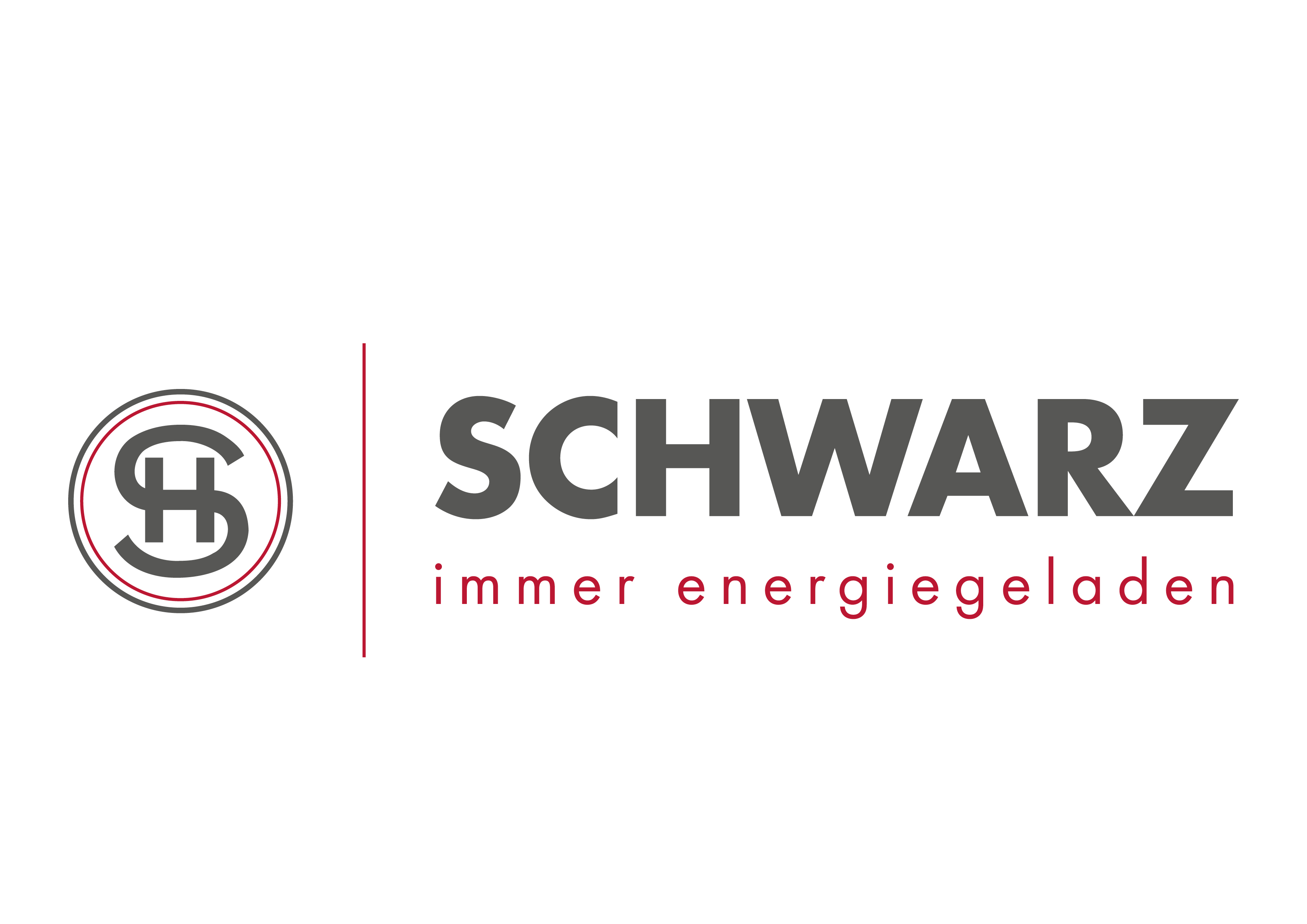 Einwilligungserklärung zur Verarbeitung Ihrer Daten durch die Heinrich Schwarz GmbHDie Heinrich Schwarz GmbH nutzt im Kundenkontakt die elektronische Datenverarbeitung. Bitte prüfen bzw. ergänzen Sie hierzu die uns zur Verfügung gestellten Daten. Um Ihre Daten rechtskonform nutzen zu können, unterzeichnen Sie bitte diese Einwilligungserklärung.IHRE PERSÖNLICHEN DATENFrau Herr    Vorname				Straße		        	           Nr.Nachname				Zusatz		 Telefon				PLZ		OrtE-Mail-AdresseGeburtstagWir möchten Sie gerne individuell und Ihren Interessen entsprechend informieren und beraten. Deshalb bitten wir Sie der Verwendung Ihrer Daten für diese Zwecke zuzustimmen. Wir werden diese vertrauensvoll behandeln und sorgsam damit umgehen. Ich bin damit einverstanden, dass mein Shell Markenpartner mich künftig über Produkte und Dienstleistungen, per E-Mail und/oder per Brief informiert und berät. Diese Einwilligung kann ich jederzeit durch eine Nachricht per Brief, E-Mail oder Fax an die Heinrich Schwarz GmbH widerrufen.Heinrich Schwarz GmbH, Industriestr. 4-6, 65582 DiezFax:06432-60227 / Email: info@schwarz-mineraloele.deDatum, UnterschriftWeitere Informationen erhalten Sie unter: https://www.schwarz-mineraloele.de/datenschutz.php 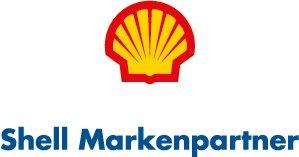 